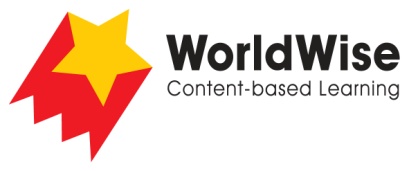 Levels T–V – Investigations							Powerful Ideas:
Establishing National Parks Part 3 – Record and analyse data
Find a way of recording your information that will allow you to see any patterns 
in the data.Once completed, make sure you save this file.Place 1 Place 2  What problems did
conservationists try to solve 
at these places?  How did they communicate their 
ideas as scientists? Who did they seek 
help from? What barriers or hardships did they face? What was the impact of their ideas? What is their legacy?